Контрольная работа по теме:«Среда обитания живых организмов».Вариант № 11.В наземно-воздушной среде достаточно:Света и кислорода	3) воды и светаКислорода и воды	 4) воды и тепла2. Обитателем какой среды является человек:Наземно-воздушная	3) почвеннаяВодная			4) тела других организмов3.  Среда обитания – это:Большие территории  со сходными  климатическими условиями,  почвами, растениями и животными;Природа, в которой обитает живой организм;Материки, которые заселили живые организмы;4. Родина риса – это:     1) Евразия	3) Австралия     2) Африка	4) Южная Америка5. Животным  с самым отвратительным  запахом является:      1) кенгуру	3) жираф     2) скунс		4)  панда 6. В этой природной зоне растут теплолюбивые лиственные деревья:     1) тайга		3) широколиственный лес     2) саванна	4) пустыня7. Почва скована многолетней мерзлотой :     1) в тундре	3) в саваннах     2) в пустыне	4) смешанных лесах 8.Здесь самое большое разнообразие видов растений и животных:     1) тайга                                   3) саванна     2) широколиственный лес    4) влажный экваториальный лес  9. Имеют вытянутое обтекаемое тело  и сильные мышцы – приспособления для быстрого плавания – это  обитатели сообщества:     1)  сообщества поверхности воды           3) сообщество толщи воды     2) донное сообщество                               4) глубоководное сообщество10. Выберите три ответа из шести. Какие условия характерны для водной  среды.Кислорода достаточноСвета не хватаетВоды не всегда достаточноИзменения температуры значительныеИзменения температуры незначительныеНедостаток кислородаУкажите какие утверждения являются верными знаком «+», неверные знаком «-»Летучие мыши населяют наземно-воздушную среду обитания.У всех водных животных орган передвижения-плавники.Изменение температуры воздуха - это фактор живой природы.Дельфин и акула имеют внешнее сходство, потому что населяют одну и ту же среду обитания.Большинство насекомых занимает водную среду обитания.Пиявки занимают водную среду обитания.На растения оказывают влияние только факторы неживой природы.У крота плоские передние лапы с большими когтями, так как он живет в почве.Различают 2 среды обитания: наземно-воздушную и водную.Чтобы легче было передвигаться в толще воды, большинство рыб имеют обтекаемую форму тела.Таблицу перенести в тетрадь Контрольная работа по теме:«Среда обитания живых организмов».Вариант № 21.В водной  среде достаточно:1)	Света и кислорода 	3) воды и света2)	Кислорода и воды	4) воды и тепла2. Обитателем какой среды является акула:1)	Наземно-воздушная	3) почвенная2)	Водная			4) тела других организмов3.  Природная зона – это:1)	Большие территории  со сходными  климатическими условиями,  почвами, растениями и животными;2)	Природа, в которой обитает живой организм;3)	Материки, которые заселили живые организмы;4. Родина Эвкалипта – это:     1) Евразия	3) Австралия     2) Африка	4) Южная Америка5. Самым высоким  животным на свете является:      1) кенгуру 	3) жираф     2) скунс		4)  панда 6. Основу растительности этой зоны составляют нетребовательные к теплу хвойные растения::     1) тайга		3) широколиственный лес     2) саванна	4) пустыня7. Располагается в самых засушливых районах Земли:     1) в тундре	3) в саваннах     2) в пустыне	4) смешанных лесах 8. Основу сообщества составляют травянистые растения:     1) в тундре	3) в саваннах     2) в пустыне	4) смешанных лесах 9.  Имеют острые зубы и светящиеся органы – приспособления для приманивания и  захвата добычи – это обитатели сообщества:     1)  сообщества поверхности воды           3) сообщество толщи воды     2) донное сообщество                               4) глубоководное сообщество10. Выберите три ответа из шести. Какие условия характерны для наземно-воздушной среды.Кислорода достаточноСвета не хватаетВоды избыточноИзменения температуры значительныеИзменения температуры незначительныеСвета достаточноУкажите какие утверждения являются верными знаком «+», неверные знаком «-»Крупные кенгуру совершают прыжки в длину до нескольких метров.Передние лапы этого животного плоские, как лопаты. Тело овальное, компактное. Живет это животное в воздушной среде.Дельфины, как и водные жуки, поднимаются на поверхность воды, захватывают воздух и снова ныряют.Есть такие животные, которые поселяются в организме человека и вызывают различные заболевания.Воздушная среда довольно плотная, и в ней передвигаться нелегко. Зачастую в ней не хватает кислорода для дыхания животных. Обитатели этой среды часто имеют плавники как приспособления к движению.Воздушная среда-это дом для животных, имеющих крылья. Легкая, неплотная среда.В водную среду проникает мало света, а на большую глубину свет совсем не проникает.Ноги животных в водной среде приспособлены к бегу, прыжкам.Организменная среда –это среда жизни животных –паразитов.У обитателей почвы плохо развито зрение.Таблицу перенести в тетрадь Практическая работа по теме:«Среда обитания живых организмов»Среда обитания (экологическая ниша) — совокупность конкретных абиотических (неживых) и биотических (живых) условий, в которых обитает данная особь или группа особей (популяция)Среда обитания (экологическая ниша), часто перекрывается с термином "ареал" Ареал – это территория (географический район) на которой обитает особь или группа особей (популяция).На организм действует живая и неживая природа.Влияние живой природы (т.е. других живых организмов) называется биотическим.Влияние неживой природы (климат, освещенность, давление , атмосферные осадки и т.д.) называется абиотическим. Задание № 1. 	Аккуратно и схематично (используя цветные карандаши) зарисуй подпиши название четырёх сред обитания живых организмов.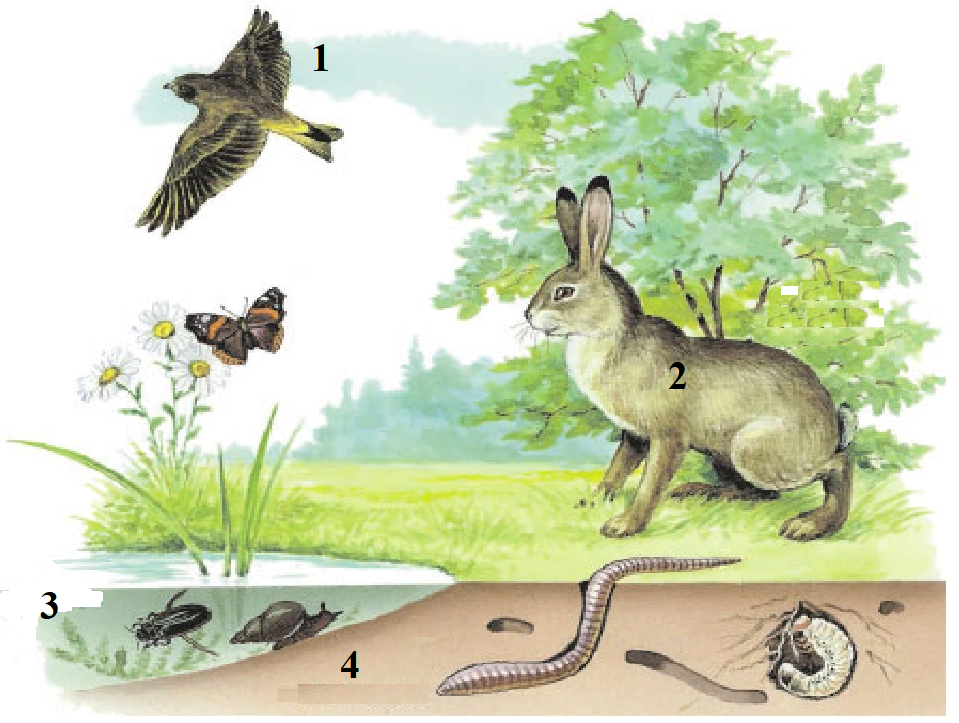 1- ____________________2- ____________________3- ____________________4- ____________________Как ты считаешь, какая из них является самой распространенной на Земле?(подчеркни её)Задание № 2 Заполни таблицу используя материал учебника.Задание № 3	По описанию определите среду обитания организмов:У организмов этой среды хорошо развиты наружный и внутренний скелет, температура может резко меняться, поэтому организмы имеют многочисленные приспособления(шерсть, перья, чешуйки)………….У обитателей этой среды обтекаемая форма тела, конечности в виде плавников или ласт, в этой среде нет резких колебаний температуры…………..Организмы живут в постоянных условиях, поэтому происходит утрата органов и даже систем, так как в этой среде нет конкуренции…………..В этой среде нет резких колебаний температуры, имеется недостаток кислорода, конечности роющего типа, органы зрения редуцированы……………1234567891012345678910Природные факторыСреда обитания живых организмовСреда обитания живых организмовСреда обитания живых организмовСреда обитания живых организмовПриродные факторыКоличество влагиКоличество света Количество кислородаПримеры организмовВариант № 1Вариант № 1Вариант № 2Вариант № 2КабанАскарида (глисты)БабочкаКлубеньковые бактерииКрокодилДождевой червьКлещ собачийКомарЩукаЛебедьЛенточные червиМедузаКротЧесоточный клещАкулаГриб –трутовикВодорослиМедведьДельфинЗемлеройка